Publicado en México el 18/01/2018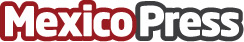 Sedeco: "En este Gobierno, cifras históricas en generación de empleo"En lo que va de la actual administración han sido registrados 59 mil 518 nuevos trabajadores ante el IMSS; en 2017 fueron más de 33 mil, récord de las últimas dos décadas, destaca el titular de la dependenciaDatos de contacto:Nota de prensa publicada en: https://www.mexicopress.com.mx/sedeco-en-este-gobierno-cifras-historicas-en Categorías: Nacional Telecomunicaciones Sociedad Recursos humanos http://www.mexicopress.com.mx